ЕДИНЫЙ ГРАФИК ПРИЁМА ЗАЯВЛЕНИЙО ЗАКЛЮЧЕНИИ БРАКАВ 2020 ГОДУ(второе полугодие)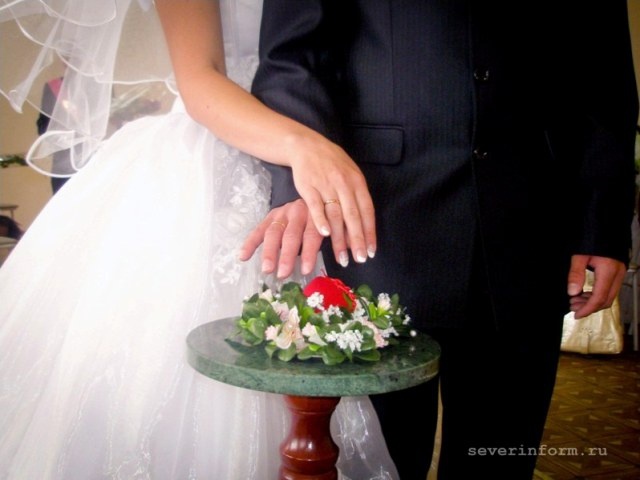 Согласно ст. 11 Семейного кодекса РФ, ст. 27 Федерального закона «Об актах гражданского состояния» государственная регистрация заключения брака производится органом ЗАГС по истечении месячного срока со дня подачи заявления о заключении брака. Лица, желающие вступить в брак, могут подавать заявление о заключении брака на выбранную дату в течение всего года, но не позднее, чем за месяц.Согласно статье 112 Трудового кодекса Российской Федерации установлены следующие нерабочие праздничные дни в Российской Федерации:1, 2, 3, 4, 5, 6 и 8 января – Новогодние каникулы;7 января – Рождество Христово;23 февраля – День защитника Отечества;8 марта – Международный женский день;1 мая – Праздник Весны и Труда;9 мая – День Победы;12 июня – День России;4 ноября – День народного единства.Согласно статье 6 Трудового кодекса Российской Федерации законами и иными нормативно правовыми актами органов государственной власти субъектов Российской Федерации могут быть установлены дополнительные нерабочие праздничные дни. Соответствующая норма содержится также в Постановлении Президиума Верховного Суда Российской Федерации            от 21.12.2011 № 20-ПВ11 и в пункте 8 письма Минтруда России от 10.07.2003 № 1139-21.Дополнительно нерабочими праздничными днями могут объявляться религиозные праздники в порядке, предусмотренном частью 7 статьи 4 Федерального закона 26.09.1997 № 125-ФЗ.Обращаем внимание, что Единый график приема заявлений о заключении брака в 2020 году составлен в соответствии с проектом Постановления Правительства Российской Федерации «О переносе выходных дней в 2020 году», в связи, с чем возможны уточнения.Июль 2020годаИюль 2020годаДата государственной регистрации бракаПоследняя дата подачи заявления о заключении бракас 1 по 2 июля 29 мая 2020 г.3 июля2 июня 2020 4 июля3 июня 2020 г.с 7 по 9 июля5 июня 2020 г.с 10 по 11 июля9 июня 2020 г.с 14 по 16 июля 11 июня 2020 г. 17 июля16 июня 2020 г.18 июля17 июня 2020 г.с 21 по 23 июля19 июня 2020 г.24 июля23 июня 2020 г.25 июля24 июня 2020 г.с 28 по 30 июля26 июня 2020 г.31 июня30 июня 2020 г.Август 2020 годаАвгуст 2020 годас 1 августа30 июня 2020 г.с 4 по 7  августа3 июля 2020 г.8 августа7 июля 2020 г.с 11 по 14 августа10 июля 2020 г.15 августа14 июля 2020 г.                      с 18 по 21 августа17 июля 2020 г. 22 августа21 июля 2020 г.с 25 по 28 августа24 июля 2020 г.29 августа28 июля 2020 г.Сентябрь 2020 годаСентябрь 2020 годас 1 по 4 сентября31 июля 2020 г.5 сентября4 августа 2020 г.с 8 по 11 сентября7 августа 2020 г.12 сентября11 августа 2020 г.с 15 по 18 сентября14 августа 2020 г.19 сентября18 августа 2020 г.с 22 по 25 сентября21 августа 2020 г.26 сентября25 августа 2020 г.с 29 по 30 сентября28 августа 2020 г.Октябрь 2020 годаОктябрь 2020 годас 1 октября28 августа 2020 г.2 октября1 сентября 2020 г.3 октября2 сентября 2020 г.с 6 по 8 октября4 сентября 2020 г.9 октября8 сентября 2020 г.10 октября9 сентября 2020 г.с 13 по 15 октября11 сентября 2020 г.16 октября15 сентября 2020 г.17 октября16 сентября 2020 г.с 20 по 22 октября18 сентября 2020 г.23 октября22 сентября 2020 г.24 октября 23 сентября 2020 г.с 27 по 29 октября25 сентября 2020 г.30 октября29 сентября 2020 г.31 октября30 сентября 2020 г.Ноябрь 2020 годаНоябрь 2020 года3 ноября2 октября 2020 г.с 5 по 6  ноября2 октября 2020 г.7 ноября6 октября 2020 г.с 10 по 14 ноября9 октября 2020 г.с 17 по 20 ноября16 октября 2020 г.21 ноября20 октября 2020 г.23  ноября22 октября 2020 г.с 24 по 27 ноября 23 октября 2020 г.28 ноября27 октября 2020 г.Декабрь 2020 годаДекабрь 2020 года с 1 по 3 декабря30 октября 2020 г.с 4 по 5  декабря3 ноября 2020 г.с 8 по 10 декабря6 ноября 2020 г.11 декабря10 ноября 2020 г.12 декабря11 ноября 2020 г.с 15 по 17 декабря13 ноября 2020 г.18 декабря17 ноября 2020 г.19 декабря18 ноября 2020 г.с 22 по 24 декабря20 ноября 2020 г.25 декабря24 ноября 2020 г.26 декабря25 ноября 2020 г.с 29 по 31декабря27 ноября 2020 г.